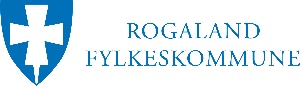 OPPGAVER OG VURDERINGSKRITERIER TIL FAGPRØVENI HELSEARBEIDERFAGETSted og dato:…………………….Navn på prøvenemnd/ tlf: ………………………………………… leder                                            ………………………………………… medlemVURDERINGSKRITERIERPLANLEGGINGog begrunnelserArbeidsoppgaver med konkretiseringNotater jfr vurderingskriterier Notater jfr vurderingskriterier Notater jfr vurderingskriterier Notater jfr vurderingskriterier PLANLEGGINGog begrunnelserArbeidsoppgaver med konkretiseringIkke beståttBeståttBestått meget godtKommentarerPLANLEGGINGog begrunnelserPlanens faglige innhold:PLANLEGGINGog begrunnelserInnhenting av nødvendige opplysninger om pasienter/brukerePLANLEGGINGog begrunnelserTiltak i forhold til pasienter/brukerePLANLEGGINGog begrunnelserFaglige begrunnelser av tiltak, tidsplanPLANLEGGINGog begrunnelserPLANLEGGINGog begrunnelserGJENNOMFØRINGav eget faglig arbeidArbeidsoppgaver med konkretiseringNotater jfr vurderingskriterier Notater jfr vurderingskriterier Notater jfr vurderingskriterier Notater jfr vurderingskriterier GJENNOMFØRINGav eget faglig arbeidArbeidsoppgaver med konkretiseringIkke beståttBeståttBestått meget godtKommentarerGJENNOMFØRINGav eget faglig arbeidTilrettelegging av arbeidet ift:GJENNOMFØRINGav eget faglig arbeidSamhandlingGJENNOMFØRINGav eget faglig arbeidKommunikasjonGJENNOMFØRINGav eget faglig arbeidErnæringGJENNOMFØRINGav eget faglig arbeidHygieneGJENNOMFØRINGav eget faglig arbeidErgonomi/HMSGJENNOMFØRINGav eget faglig arbeidEtikkGJENNOMFØRINGav eget faglig arbeidObservasjon/rapportGJENNOMFØRINGav eget faglig arbeidAktivitetVURDERINGav eget faglig arbeidArbeidsoppgaver med konkretiseringNotater jfr vurderingskriterier Notater jfr vurderingskriterier Notater jfr vurderingskriterier Notater jfr vurderingskriterier VURDERINGav eget faglig arbeidArbeidsoppgaver med konkretiseringIkke beståttBeståttBestått meget godtKommentarerVURDERINGav eget faglig arbeidRefleksjon av eget prøvearbeid. VURDERINGav eget faglig arbeidFaglige begrunnelser for endringer i plan og yrkesutøvelse.VURDERINGav eget faglig arbeidForslag til forbedringer.VURDERINGav eget faglig arbeidVURDERINGav eget faglig arbeidVURDERINGav eget faglig arbeidDOKUMENTASJON av eget faglig arbeidArbeidsoppgaver med konkretiseringNotater jfr vurderingskriterierNotater jfr vurderingskriterierNotater jfr vurderingskriterierNotater jfr vurderingskriterierDOKUMENTASJON av eget faglig arbeidArbeidsoppgaver med konkretiseringIkke beståttBeståttBestått meget godtKommentarerDOKUMENTASJON av eget faglig arbeidProsedyrer/vedtak i tråd med bedriftens/institusjonens interne krav.DOKUMENTASJON av eget faglig arbeidDOKUMENTASJON av eget faglig arbeidDOKUMENTASJON av eget faglig arbeidDOKUMENTASJON av eget faglig arbeidDOKUMENTASJON av eget faglig arbeidPLANLEGGINGog begrunnelserVurderingskriterierVurderingskriterierVurderingskriterierPLANLEGGINGog begrunnelserIkke beståttBeståttBestått meget godtPLANLEGGINGog begrunnelserManglende og ufullstendig informasjon om bruker.Liten og manglende begrunnelse for faglige tiltak.Mangler tidsplanVise evne til kartlegging av bruker.Tiltak med begrunnelserTidsskjemaAktuelle HMS tiltakKommunikasjon og samhandlingBehov for assistanseEtikkFaglige gode tiltak som er spesifikt rettet mot bruker.TidsskjemaFølge hygieniske prinsipperRutiner for HMSMeget god kommunikasjon/samhandling. (begrunnet)Høy kvalitet og god faglig innsiktInnhenting av opplysninger om brukers tilstandGJENNOMFØRINGav eget faglig arbeidVurderingskriterierVurderingskriterierVurderingskriterierGJENNOMFØRINGav eget faglig arbeidIkke beståttBeståttBestått meget godtGJENNOMFØRINGav eget faglig arbeidStore mangler ift kommunikasjon, holdninger og respektBrudd på taushetspliktenSamarbeider dårlig med kollega og brukereKritiske mangler ift sikkerhet med fare for liv og helseMangelfulle hygieniske prinsipperKommuniserer dårlig.Store mangler på faglig begrunnelse.Viser kreativitetGod samhandling og kommunikasjon med bruker og kollegaer. Gode holdninger og vise respektViser evne til tverrfaglig samarbeidFølge rutinene på arbeidsplassenFølger HMS-plan og ivaretar PasientsikkerhetFølger hygieniske prinsipperAktuelle observasjoner og rapporterer disse Viser høy kompetanse innen faget Viser høy kreativitetViser gode holdninger og    følger yrkesetiske retningslinjerUtfører planlagt arbeid etter beste praksisHMS blir ivaretatt gjennom hele arbeidsprosessenHåndterer uforutsette hendelser på en god trygg og sikker måte Dokumentere observasjoner og god rapportering.God kompetanse for brukermedvirkning Gode evner til å ivareta bruker ut fra et helhetlig menneskesyn.VURDERINGav eget faglig arbeidVurderingskriterierVurderingskriterierVurderingskriterierVURDERINGav eget faglig arbeidIkke beståttBeståttBestått meget godtVURDERINGav eget faglig arbeidViser ikke refleksjon over egen yrkesutøvelseMangler evne til å forbedre egen praksisMangler selvinnsikt ift eget prøvearbeidManglende forståelse for tilbakemelding på observasjoner.Viser faglig forståelseViser god evne til å vurdere eget arbeidViser faglig begrunnelse for plan og arbeidSer egne forbedringsområder.Særs god innsikt i eget prøvearbeidSærs god evne til vurdering/refleksjon og samhandlingGode begrunnelser for endringer i planenViser god evne til omstilling og kreativitetDOKUMENTASJONav eget faglig arbeidVurderingskriterierVurderingskriterierVurderingskriterierDOKUMENTASJONav eget faglig arbeidIkke beståttBeståttBestått meget godtDOKUMENTASJONav eget faglig arbeidUfullstendig dokumentasjon avprøvearbeidMangler observasjoner og rapportering Viser til nødvendig dokumentasjon av rutiner og prosedyrer.Utfyllende dokumentasjon/ endringer av observasjoner i brukers tilstand.Viser til rutiner for avvikshåndtering.